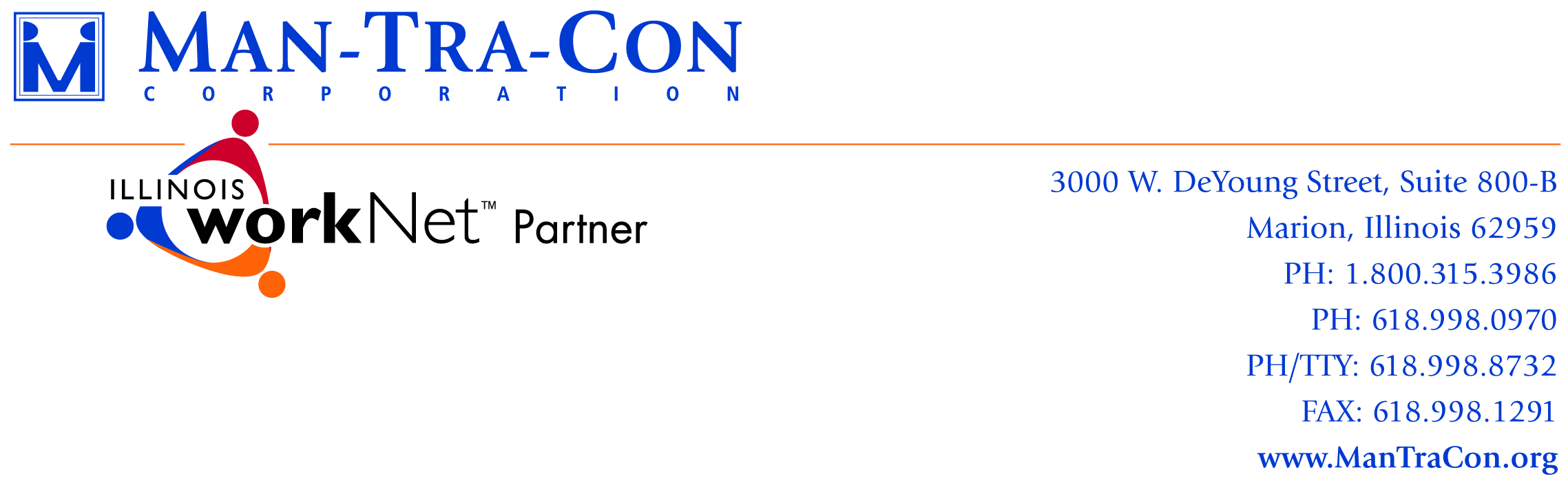 Work Experience Program (WEP)	Worksite Application Form1. Business Name:      2. Type of Business/Industry:      3. Street Address:      4. Mailing Address:      5. City:      	          					State:      	          Zip Code:      6. Contact Person:      7. Email Address:      8. Telephone Number:      				Mobile/Cell Number:      9. FAX Number:      					Website Address:      
*     *     *     *     *     *     *     *     *     *     *     *     *     *    *     *     *     *10. WEP Position/Title:      						Number of positions:      11. Projected Start Date:      						Work Hours:      12. Supervisor Name:       				13. Days of the Week (Check all that apply):
       Mon        Tues        Wed        Thurs        Fri        Sat         Sun         Rotating14. Dress code for position:      15. Do you currently have employees on layoff?        	 Yes         No16. Are you interested in meeting with a Business Services Administrator to discuss the         Worksite Agreement at your location?         Yes        No17. If YES, what is the best Day/Time for meeting?      Please return completed form via email to: DebraKeelin@mantracon.org
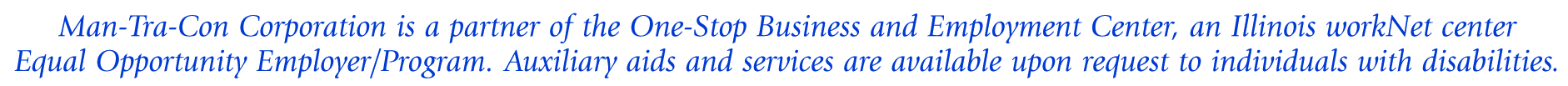 